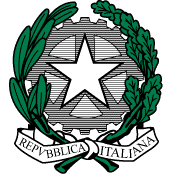 MINISTERO dell’ISTRUZIONE, dell’UNIVERSITA’ e della RICERCAI. C. VIA ORMEAVia Ormea, 6  0661568456    066156974900166 ROMA – XXVI° Distretto – XVIII° MunicipioC.M. RMIC8G200T – C.F. 97715090581 rmic8g200t@istruzione.it rmic8g200t@pec.istruzione.itDICHIARAZIONE LIBERATORIA PER LA REALIZZAZIONE DI RIPRESE VIDEO E FOTOGRAFICHE RELATIVE ALLA ATTIVITA’ LABORATORIALE SULLE COMPETENZE INVALSI tenuta dal prof. Vincenzo Fucito  (D.Lgs. 196/2003 “Codice in materia di protezione dei dati personali”)I sottoscritti __________________________________________________________genitori dell’alunno/a __________________ classe __________ sez. __________nato a _________________ Prov.( ___) Stato __________il _______________residente a ____________ Prov. (_____) via _________________ n. ________AUTORIZZANOl’I.C. Via Ormea a riprendere e/o a far riprendere in video e/o fotografare il/la propri_  figli_, in occasione dell’organizzazione dell’attività finalizzata all’acquisizione di competenze INVALSI, da solo/a, con i compagni, con insegnanti e operatori scolastici, ai fini di: -  produrre  un cortometraggio per la partecipazione all’attività laboratoriale; formazione, ricerca e documentazione dell’attività didattica (cartelloni all’interno della scuola o in occasione di esposizioni, mostre);- divulgazione della ricerca didattica e delle esperienze effettuate sotto forma di documento in ambiti di studio ad es. su CD Rom, sul sito web della scuola o su altri siti autorizzati);- partecipazione a iniziative di sensibilizzazione  alle problematiche sociali.Tale autorizzazione si intende gratuita  e valida per tutto il periodo di svolgimento del progetto.Luogo e data ______________I genitori dell’alunno (o chi ne fa le veci) ________________________________Da restituire al docente tutor INVALSI  entro il 	…………………….	